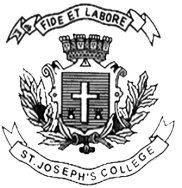 ST. JOSEPH’S COLLEGE (AUTONOMOUS), BENGALURU-560027B.Sc. – IV SEMESTERSEMESTER EXAMINATION: APRIL 2018BO OE 4116 : Applied BotanyTime- 1 ½ hrs								Max Marks- 35This paper contains ONE printed page and THREE partsDraw diagrams and write examples where necessaryA. Write on any FIVE of the following in two or three sentences:      5×2 = 10ResinEthnomedicine Mushroom spawnBiodegradable wasteMycotoxinsName any two beverage yielding plantsCasing in mushroom cultivationB. Write critical notes on any THREE of the following			3 × 5 = 15List any five food yielding plants with their usesProcessing and storage of mushroomsNutritional value of mushroomsBiofertilizers and its significanceTypes and methods of vermicompostingC. Give a comprehensive account of any ONE of the following     	1×10 = 10Explain the various steps involved in cultivation of oyster mushroomList out any five plants under each category and mention the part used and their uses ina) Medicineb) Oil	           BO-OE-4116-A-18